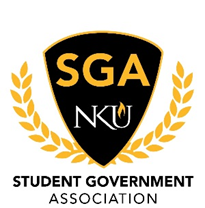 February 12th, 2018MinutesCall to orderPresident Sami Dada called to order the regular meeting of the NKU Student Government Association at 3:31 p.m. on February 12th, 2018 in Governance Room (SU 104).Roll callSecretary of Administration Ethan Losier conducted a roll call. Executive Team Present: Sami Dada, Erica Bluford, Hannah Edelen, Taylor Gagne, Ethan Losier, and Carter VaughnExecutive Members Absent: Executive Members Excused: Senators Present: Titilayo Akakpo, Kolawole Akinrele, Roberto Amazendes, Rebecca Ammerman, Jake Anderson, Iain Applebee, Chinedu Asinugo, Evan Berkemeyer Paula Marie Gagne, Madison Jones, Madison Juarez, Jarrett Lopez, Janiah Miller, Brenda Moran, Adja Ndoye, Mick Nelson, Onyi Okorie, Travis Roy, Shelby Sanford, Nahawa Sesay, Jachelle Sologuren, Allison Vesgas, Noel Waltz, Senators Absent: Jeremy SweetSenators Excused: Gillermo Benitez Ramirez, Alexandria Voland, Lindsay Wright and Adam ZarnowskiJustices Present: Christian Dichoso, Hunter Poindexter and Lindsay WrightJustices Absent: Benjamin SanningJustices Excused: Haley MaddenGuests Present: Dr. Shauna Reilly Pledge of AllegianceReading of MinutesPresident Sami Dada brought up last meeting’s minutes to be read. They were approvedOpen SessionDr. Shauna Reilly came to present about student research and how to better engage students, making them interested in research.There was a motion to move New Business to the top of the agenda entertained by President Dada, submoved by Senator Applebee, and seconded by Senator Nelson. It passed.New BusinessNominees were presented to fill Senate seats. The nominees were approved as a slate 23-0-0. They were sworn inThere was a motion to move Old Business to the top of the agenda entertained by President Dada, submoved by Senator Juarez, and seconded by Senator Moran. It passed.Old BusinessThe second reading of Senator Juarez’ resolution was had.There was a motion by Senator Okorie to add a hyphen. Second by Senator Waltz. It passed.There was a motion by Senator Moran to remove the word “students” from three circumstances. Second by Senator Gagne. It passed.There was a motion by Senator Moran to replace “groups” with students. Second by Senator Applebee. It passed.There was a motion by Senator Asinugo to add a “requests for”. Second by Senator Anderson. It passed.There was a motion by Senator Nelson to add a hyphen to African American. Second by Senator Vesgas. It passed 13-4-6.There was a motion by Senator Okorie to add a apostrophe. Second by Senator Waltz. It passed.There was a motion by Senator Gagne to reconsider African American hyphen. Second by Senator Anderson. It passed.There was a motion by Senator Jones to add a “than”. Second by Senator Gagne. It passed.There was a call to question by Senator Sologuren and it was seconded by Senator Waltz. It passed. The resolution passed unanimously. The second reading of Senator Lopez’s resolution was had.There was a motion by Senator Applebee to rewrite in future tense. Second by Senator Nelson. It passed.There was a motion by Senator Anderson to remove a large space. Second by Senator Waltz. It passed.There was a motion by Senator Okorie to add an “e”. Second by Senator Moran. It passed.There was a motion by Senator Anderson to add an “I”. Second by Senator Nelson. It passed.There was a motion by Senator Anderson to change the two members to three. Second by Nelson. The motion failed 9-10-3.There was a motion by Senator Anderson to add more members specifically for the arts committee. The motion failedThere was a motion by Secretary Losier to table for next week, there was a submove by Senator Appleebee, and seconded by Senator Nelson. It failed 9-13-1.There was a motion by Senator Gagne for more representation on the committees to be later decided. Second by Senator Nelson. It passed.There was a call to question by Senator Miller and it was seconded by Senator Sologuren. It passed. The resolution passed 21-2-0. Executive Board ReportsSecretary of Public Relations, Hannah EdelenNKUnity 5-7 pm on February 28thSecretary of Student Involvement, Carter VaughnNo ReportSecretary of Administration, Ethan LosierBudget PresentationVice President, Erica BlufordBook GrantsAnn Braden ScholarshipPresident, Sami DadaRally was a success. Thanks!The Study Abroad Scholarship was approved through a motion from Senator Jones and seconded by Senator Juarez. The senate approved by a vote of 22-0-1Committee ReportsStudent Rights Committee, Jachelle SologurenCongrats on resolution.University Improvements Committee, Evan Berkemeyer12 weeks leftAcademic Affairs Committee, Janiah MillerCommittee MeetingEx-Officio ReportsChief of Staff, Taylor GagneNew people talk to me after meeting. Chief Justice, Hunter PoindexterApplications for Election ballots are due March 21st at 4:30 pmFebruary 22nd is the first candidate meeting to review rulesAdvisors ReportsHead Advisor, Sarah Aikman Horizon League tournament busAdvisor, Bob AlstonLegislative Efficiency. Advisor, Dannie MooreLiaison ReportsAssociation of Campus Residents, Jacob RayburnNorthernerAthletics Liaison, Aaron LukenAnnouncementsISU meeting. Empowerment retreatVictors VisionsAdjournmentSecretary of Administration Losier would like to entertain a motion to adjourn. Senator Gagne sub moves and has a second from Senator Jones. Vote taken, none were opposed. Meeting is adjourned at 5:20 pm.________________________________________________________________________Minutes compiled by:  Secretary of Administration Ethan Losier